agenda of the 13th coordination meeting for WRC-19Room: SUEZ CANALTime: 12:30 – 13:50 Hours, 18 November 2019Adoption of agendaUpdate on the inter-regional informal meetings Update on coordination meetings on specific agenda items, if anyReport from the Agenda Item CoordinatorsAI1.3 (Coordinator: Dr Atmadji W. Soewito)AI1.5 (Coordinator: Mr Noriyuki Inoue) (final report)AI1.6 (Coordinator: Mr Dave Kershaw) (final report)AI1.7 (Coordinator: Mr Nguyen Huy Cuong) (final report)AI1.11 (Coordinator: Mr Liu Bin) (final report)AI1.12 (Coordinator: Mr Hirohito Marubashi) (final report)AI1.13 (Coordinator: Mr Hiroyuki Atarashi)AI1.14 (Coordinator: Mr Dong Zhou)AI7Issue A (Coordinator: Mr Iraj Mokarrami) (final report)Issue H (Coordinator: Mr Iraj Mokarrami) (final report)AI9.3 (Coordinator: Ms Geetha Remy Vincent)AI10 (Coordinator: Dr Taghi Shafiee)Next APT Coordination Meetings19 Nov 2019, 12:30 – 13:50 Any other issues	__________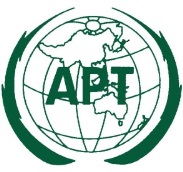 ASIA-PACIFIC TELECOMMUNITYCoordination Meetings of APT during WRC-19Coordination Meetings of APT during WRC-19Coordination Meetings of APT during WRC-1928 October – 22 November 2019, Sharm-el Sheikh, Egypt28 October – 22 November 2019, Sharm-el Sheikh, Egypt28 October – 22 November 2019, Sharm-el Sheikh, Egypt